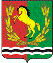 АДМИНИСТРАЦИЯМУНИЦИПАЛЬНОГО ОБРАЗОВАНИЯ МОЧЕГАЕВСКИЙ  СЕЛЬСОВЕТ
АСЕКЕЕВСКОГО РАЙОНА ОРЕНБУРГСКОЙ ОБЛАСТИРАСПОРЯЖЕНИЕ =====================================================================  26.08. 2019                                 с. Мочегай                                                № 14-р О внесении изменений в распоряжение № 13-  р от 29.07.2019 года« О перечне мест и помещений, предоставляемых для  размещения предвыборных печатных агитационных материалов на выборах Губернатора Оренбургской области».На основании протеста прокурора № 7-1-2019 ( У) от 15.08.2019 года пункт 1 изложить в новой редакции:Определить и выделить места для  размещения предвыборных печатных агитационных материалов на выборах Губернатора Оренбургской области:– информационный стенд в здании Мочегаевского филиала МБОУ « Асекеевская СОШ» по адресу: с. Мочегай, ул. Школьная, 47;     2.  Контроль за исполнением настоящего распоряжения оставляю за собой.     3. Настоящее распоряжение вступает в силу после его официального                                                   обнародования.Глава муниципального образования                                    Ю.Е.Переседов